Standing Committee on Copyright and Related RightsThirty-Seventh SessionGeneva, November 26 to 30, 2018Proposal by the Delegation of ArgentinaPrepared by the Delegation of Argentina1.	Taking into consideration the discussions held in the thirty-sixth session of the SCCR, we propose that deferred transmissions be classified only into (i) equivalent deferred transmissions, and (ii) other deferred transmissions.2.	Equivalent deferred transmissions are those broadcast by a broadcasting organization that correspond to its linear broadcasts and are available to the public for a limited period of weeks or months, such as online repeats, on-demand catch-up services and previews.3.	In view of the above, we propose the following amendments to part B of document SCCR/36/6:DEFINITIONSAmend the definition in h) “equivalent deferred transmission” as follows:h) “equivalent deferred transmission” means the deferred transmission broadcast by a broadcasting organization that corresponds to its linear broadcasts and is only available to the public for a limited period of weeks or months.Eliminate the definitions i) “closely-related deferred transmission” and j) “unrelated deferred transmission”.OBJECT OF PROTECTION (Alternative B)Amend paragraph (4) as follows:(i)	Broadcasting organizations may enjoy protection for any other deferred transmission.(ii) 	A Contracting Party may provide that a broadcasting organization of another Contracting Party shall enjoy the right referred to in subparagraph (i) above only if the legislation of that other Contracting Party provides comparable protection.Eliminate paragraph (3) and paragraph (4), as amended above, becomes the new paragraph (3).[End of document]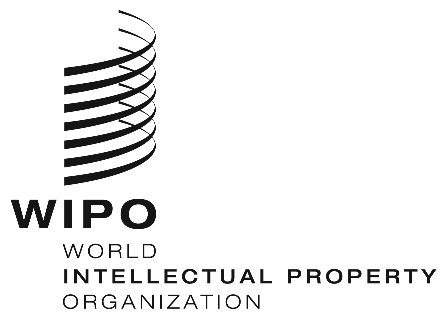 ESCCR/37/2    SCCR/37/2    SCCR/37/2    ORIGINAL:  ENGLISH ORIGINAL:  ENGLISH ORIGINAL:  ENGLISH DATE:  SEPTEMBER 19, 2018 DATE:  SEPTEMBER 19, 2018 DATE:  SEPTEMBER 19, 2018 